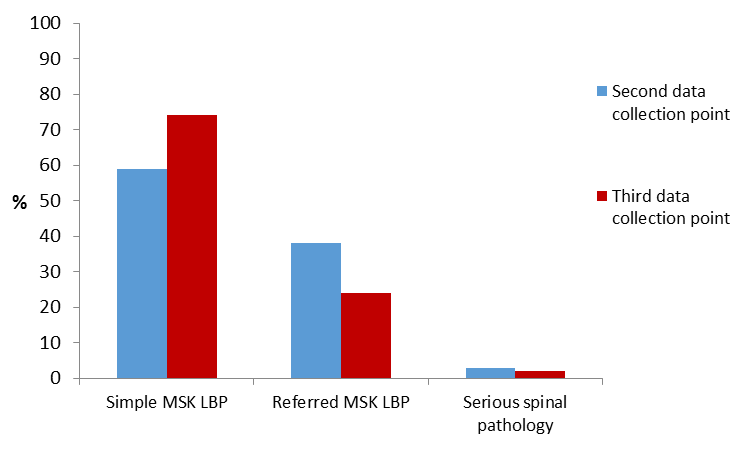 Figure 1: Distribution of MSK LBP types at the second and third data collection points (pre and post implementation) of the EBLBPP (n=200)Figure 2:	Demographic data between the second and third data (pre and post implementation) collection pointsFigure 3:	The percentages of success in the areas evaluated at the second and third data collection points (before and after implementation of EBLBPP, staff education and patient education booklet by types of LBP: in simple, referred and combined simple, referred and serious spinal pathology MSK back pain)*: Unable to calculate CI due to no occurrence at either time point due to small numbers**:  includes simple, referred and serious spinal pathologyStatistical significance level:  p-value < 0.05(+), p-value < 0.01 (++), p-value <0.001 (+++). Confidence interval obtained using Normal approximation to binomial distribution.SDCP = Second data collection pointTDCP = Third data collection pointTable 1: Estimates of the difference in proportion in the areas evaluated between the second and third data collection points (pre and post implementation EBLBPP, staff education and patient education leaflet) by types of LBP: in simple, referred and combined simple, referred and serious spinal pathology MSK back painSecond Data Collection Point
Mean age, SD (min age; max age)Third Data Collection Point
Mean age, SD (min age; max age)Second Data Collection Point
Mean age, SD (min age; max age)Third Data Collection Point
Mean age, SD (min age; max age)41 46  17 (22; 91)History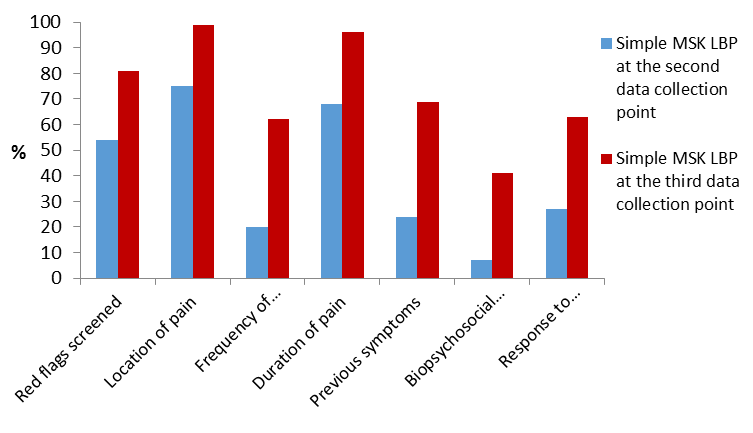 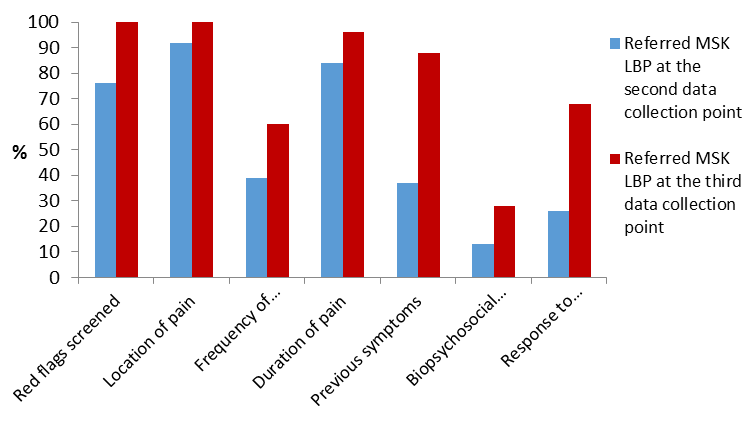 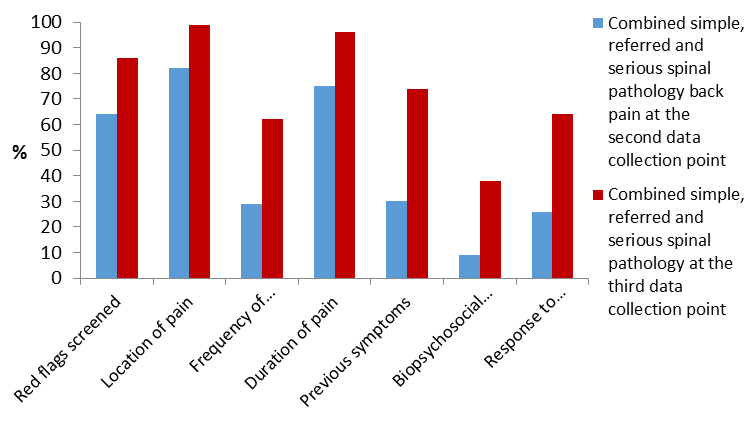 Examination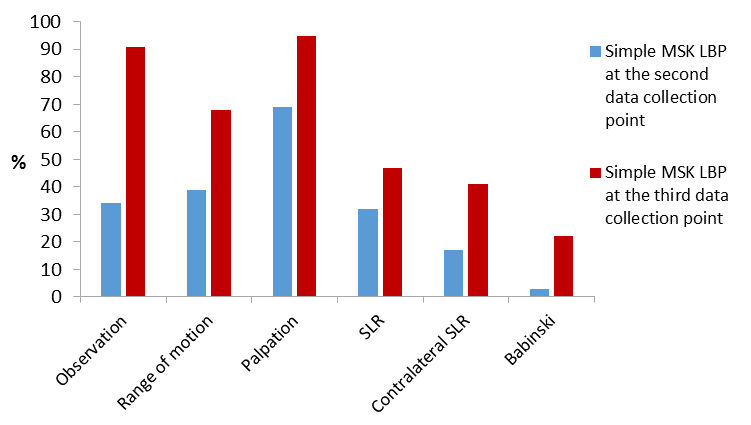 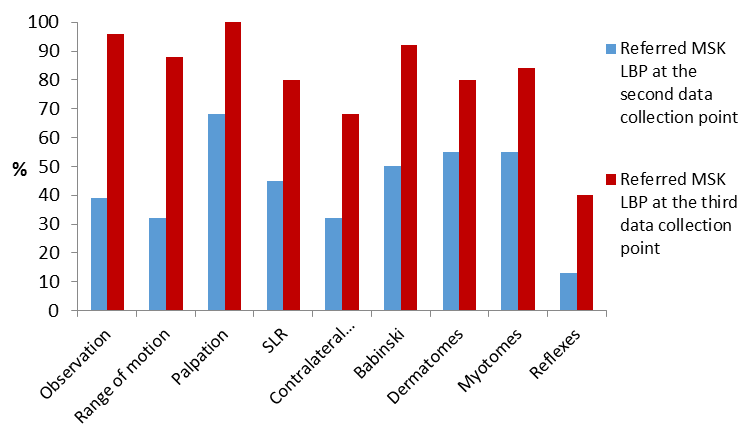 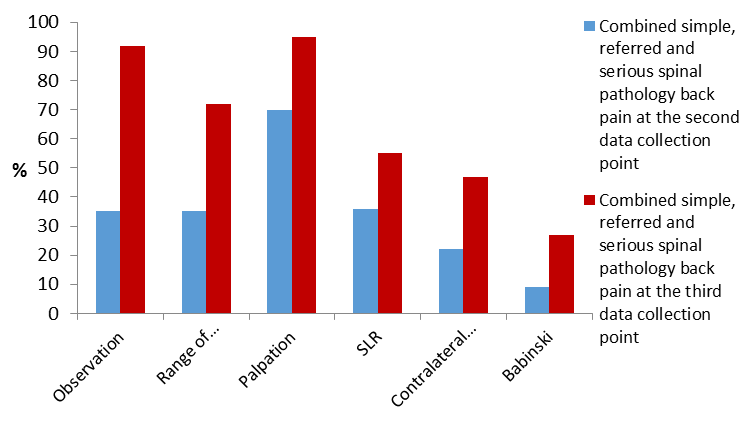 Classification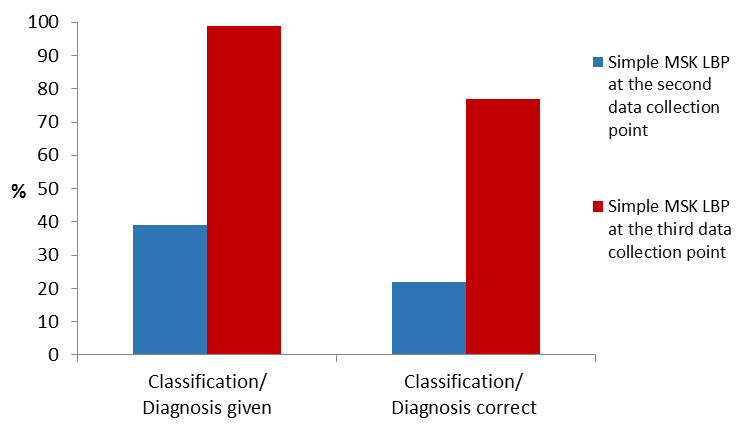 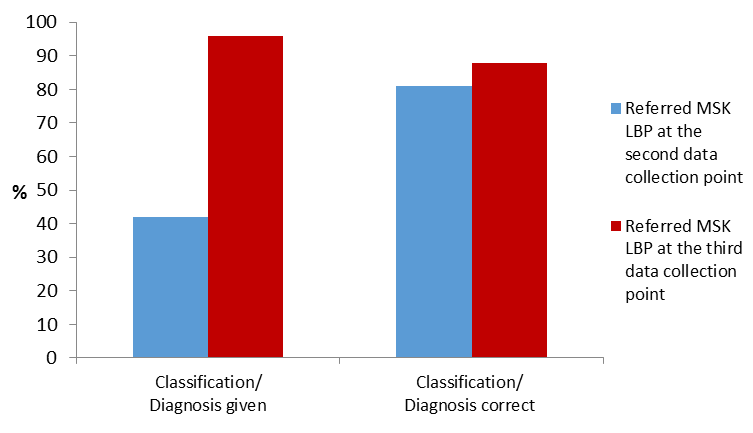 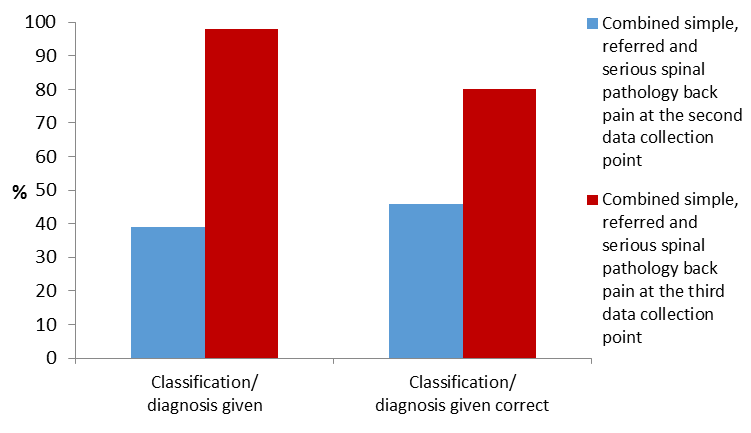 Investigations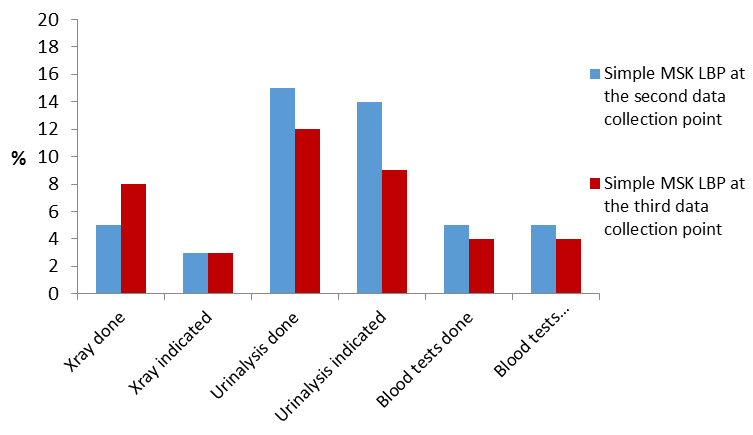 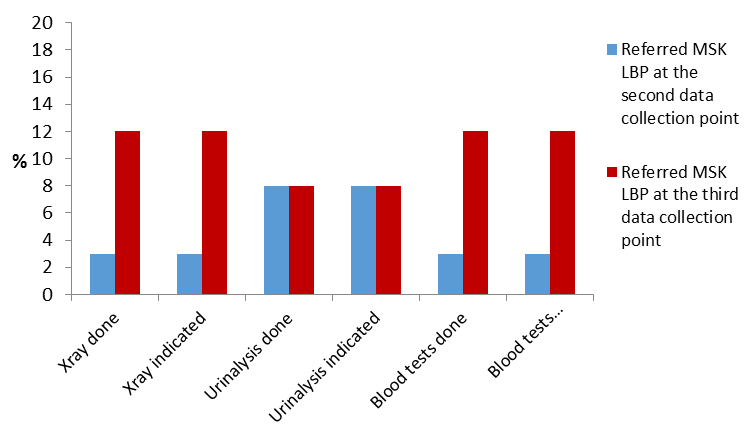 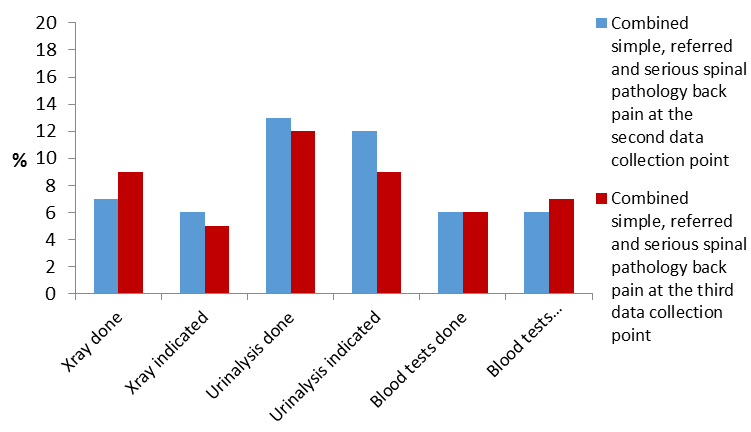 Management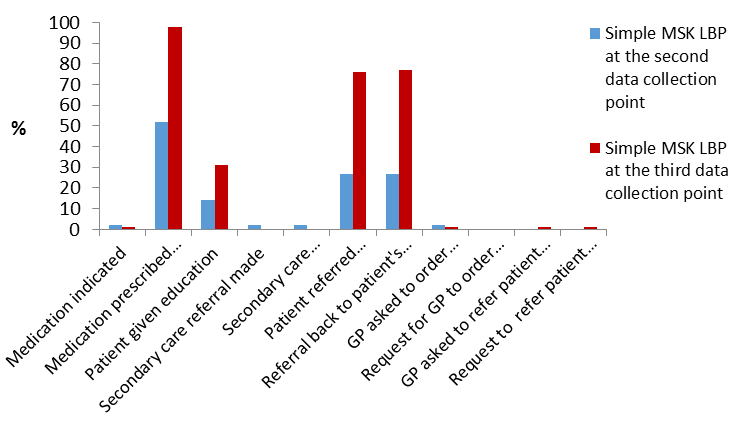 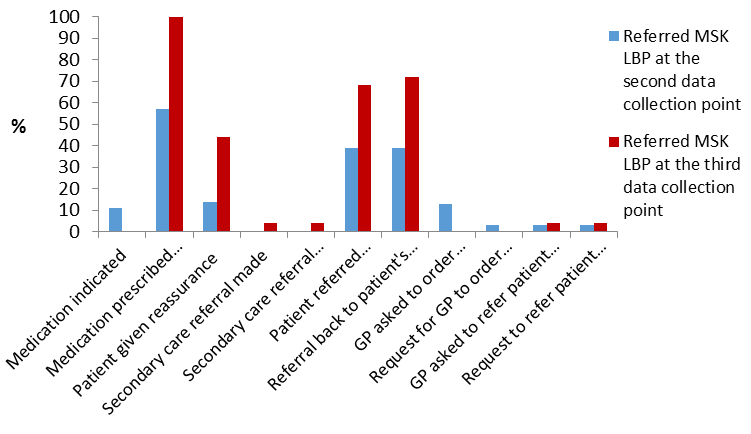 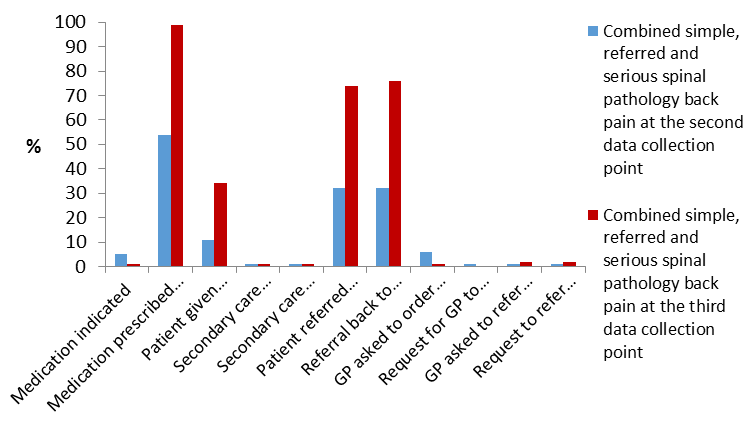 Simple(n=133: SDCP=59, TDCP=74)Difference (95% CI)Referred(n=62, SDCP=38, TDCP=24)Difference (95% CI)All**(n=200)Difference (95% CI)HistoryRed flags screened 27 (11, 42) (††)24 (10, 37) (††)22 (10, 34) (††)Location of pain 24 (13, 35) (†††)8 (-1, 16)17 (9, 25) (†††)Frequency of symptoms 41 (26, 56) (†††)21 (-4, 45)33 (20, 46) Duration of pain 28 (15, 41) (†††)12 (-2, 26)21 (12, 30) (†††)Previous symptoms 45 (30, 60) (†††)51 (30, 71) (†††)44 (31, 56) (†††)Biopsychosocial factors 34 (21, 47) (†††)15 (-6, 35)29 (18, 40) (†††)Response to previous treatment35 (19, 51) (†††)42 (19, 65) (††)38 (25, 51) (†††)ExaminationObservation 57 (43, 70) (†††)57 (39, 74) (†††)57 (46, 68) (†††)Range of motion29 (12, 45) (†)56 (37, 76) (†††)37 (24, 50) (†††)Palpation 25 (12, 38) (†††)32 (17, 46) (††)25 (15, 35) (†††)SLR15 (-1, 32)35 (13, 58) (††)19 (5, 33) (†)Contralateral SLR 24 (9, 39) (†)36 (13, 60) (††)25 (13, 38) (†††)Dermatomes-42 (23, 61) (††)-Myotomes-25 (2, 47)-Reflexes-29 (7, 50) (††)-Babinski 19 (8, 29) (†)27 (5, 49) (††)18 (8, 29) (†††)ClassificationClassification/Diagnosis given 60 (47, 72) (†††)54 (36, 71) (†††)59 (49, 69) (†††)Classification/Diagnosis correct55 (36, 74) (†††)6 (-17, 30)33 (16, 51) (†††)InvestigationsXray done 3 (-5, 11)9 (-4, 23)2 (-6, 10)Xray indicated -1 (-7, 5)9 (-4, 23)-1 (-7, 5)Urinalysis done-3 (-15, 9)-0.01 (-14, 14)-1 (-10, 8)Urinalysis indicated-4 (-15, 7)-0.01 (-14, 14)-3 (-11, 5)Blood tests done-1 (-8, 6)9 (-4, 23)0 (-7, 7)Blood tests indicated-1 (-8, 6)9 (-4, 23)1 (-6, 8)ManagementMedication indicated-0.3 (-5, 4) -11 (-20, -0.7)-4 (-9, 1)Medication prescribed followed analgesic ladder recommendations 49 (36, 62) (†††)43 (26, 59) (†††)45 (35, 55) (†††)Patient given education and reassurance 18 (4, 31) (†)36 (15, 57) (††)23 (12, 34) (†††)Secondary care referral made-2 (-5, 2)4 (-4, 12)0 (3, 3)Secondary care referral indicated-2 (-5, 2)4 (-4, 12)0% (-3%, 3%)Patient referred back to their GP49 (34, 64) (†††)29 (5, 53) (†)42 (29, 54) (†††)Referral back to patient's GP indicated50 (35, 65) (†††)33 (9, 56) (†)44 (31, 56) (†††)GP asked to order investigations-0.3 (-5, 4)-13 (-24, -2)-5 (-10, 0)Request for GP to order investigations indicated*-3 (-8, 2)-1 (-3, 1)GP asked to refer patient to secondary care1 (-1, 4)1 (-8, 11)1 (-2, 4)Request to  refer patient to secondary care indicated1 (-1, 4)1 (-8, 11)1 (-2, 4)